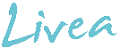 Frokost: Granola og yoghurt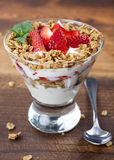 Oppskriften rekker til mange porsjoner og bør oppbevares tørt I romtemperatur.-1 pk (900 gram havregryn)-250 gram solsikkekjerner-200 gram sesamfrø-250 gram mandler-200 gram valnøtter-250 gram hasselnøtter-80 gram honning-80 gram demerara sukker-3 cl solsikkeolje-3 dl juice-Mager yoghurt eller mager kesamGrovhakk nøtter og kjerner i hurtighakker eller med kniv. Bland alle tørre ingredienser.Tilsett olje, honning og juice.Kna sammen blandingen.Fordel ut på 2 stekebrett med bakepapir.Stek på 140 grader i ca. 40 minutter. La blandingen avkjøle seg.Tilsett tørket frukt og bær etter ønsker og smak.Oppbevares på tette glass etter granolaen er helt avkjølt.Kan oppbevares i mange uker dersom blandingen er helt tørr.NB! Vær oppmerksom på at ingrediensene I granola er svært energi rik og det vil derfor være nok å tilsette 1-2 ss I evt youghurt 